COUPON INSCRIPTION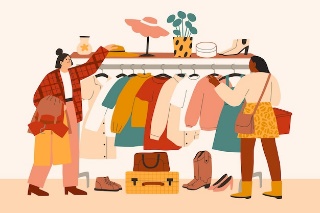 VIDE GRENIER – DIMANCHE 5 MAI 2O24Lotissement du Bas Fief GorgesNOM …………………………………………………………………………Adresse …………………………………………………………………….
…………………………………………………………………………………..E.MAIL ……………………………………………………………………………………………TEL ………………………………………………		 6 euros : 3 mètres		                10 euros : 6 mèresCoupon à retourner accompagné d’une photo de votre carte d’identité à Mr DESPONTIN Le Bas Fief – 4419O GORGES ou enregistrement par mail : videgrenierlebasfiefgorges@gmail.comPaiement possible par virement ou en espèces le jour même. Pas de chèque !COUPON INSCRIPTIONVIDE GRENIER - DIMANCHE 5 MAI 2O24Lotissement du Bas Fief GorgesNOM …………………………………………………………………………Adresse …………………………………………………………………….
…………………………………………………………………………………..E.MAIL ……………………………………………………………………………………………TEL ………………………………………………		 6 euros : 3 mètres            		10 euros : 6 mères                             Coupon à retourner accompagné d’une photo de votre carte d’identité à Mr DESPONTIN Le Bas Fief – 4419O GORGES ou enregistrement par mail : videgrenierlebasfiefgorges@gmail.comPaiement possible par virement ou en espèces le jour même. Pas de chèque !